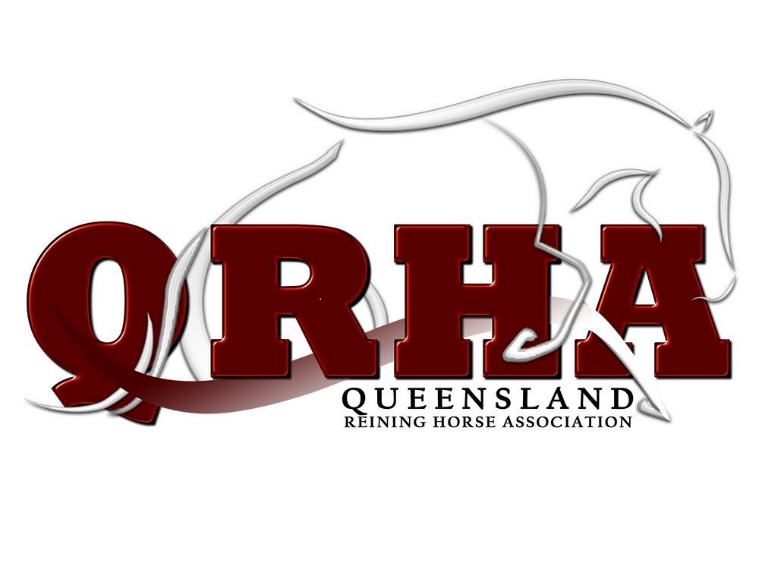 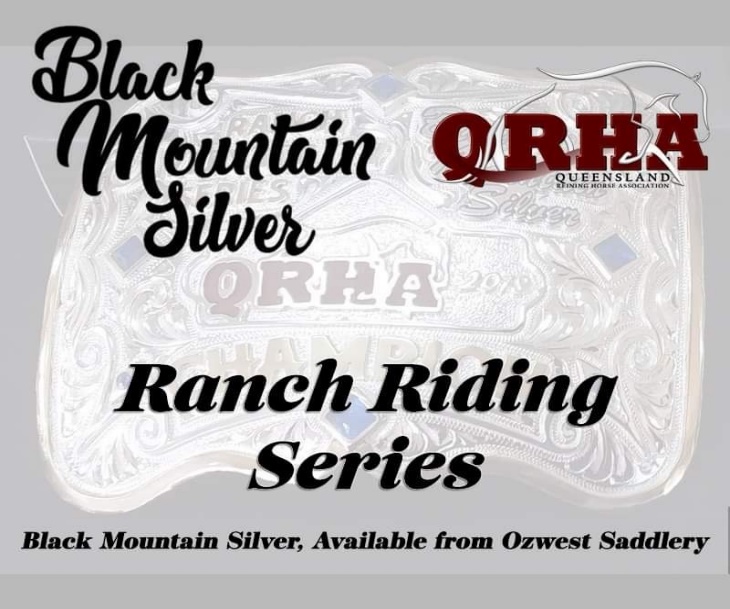 	            Nomination for Ranch Riding Series               Riders Name: _____________________________________________            Horses Name: ____________________________________________            Beginner/or Open Section : _________________________________            Email address: ____________________________________________________            Phone: ______________________________           I, _____________________________________________            agree to the rules & regulations for this series, including one horse/rider           combination.           Signation : ____________________________________